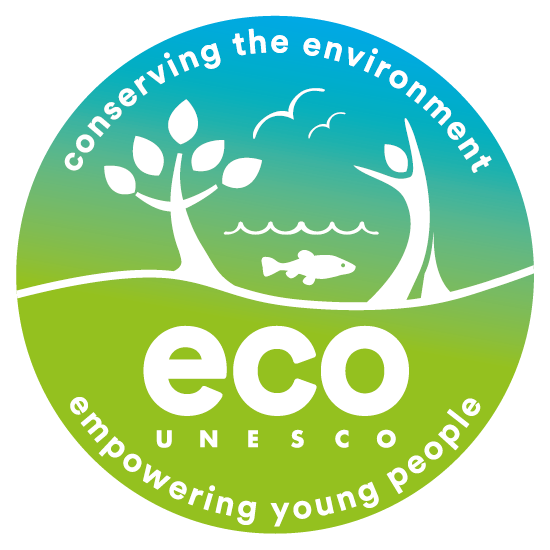 Opportunities at ECO-UNESCOCommunications CoordinatorWe are seeking to recruit a Communications Coordinator. This is a great opportunity to join an organisation that is making a real difference to the lives of young people and the environment.  If you have a passion for youth development and environmental education, are enthusiastic, motivated with great people management and organisation skills then we would love to hear from you.Employment: 	3-year contract with a view to permanency (subject to continued funding)Hours: 		Full-time position, 35 hours per weekLocation: 	9 Burgh Quay, Dublin 2, D02 FD85 – hybrid working optionsSalary: 	Starting salary dependent on experienceProbationary period: 	6 months About ECO-UNESCO - BackgroundWe are a leading environmental education and youth organisation working to channel the passion, creativity, and energy of young people into positive environmental action. Through our range of programmes and services we inspire, educate, empower, and support young people to act. Working with over 10,000 young people annually we seek to raise awareness of environmental issues.The RoleThis is a position of responsibility within ECO-UNESCO. As Communications Coordinator you will be responsible for coordinating ECO-UNESCOs communications, PR, and marketing work with an aim of building public awareness of ECO-UNESCO’s programmes and managing engagement with members, participants, the general public and the media.Main duties and responsibilities: The Communications Coordinator will carry out the following duties:Develop and implement an annual communications and PR plan with KPI’s and ensure targets are met.Collaborate with the team to develop and implement communications strategies that promote ECO-UNESCO’s youth programmes and services, our education and training, supporter and membership programmes to key stakeholders including annual promotional drives, annual mailshots, email marketing; google ad words, attendance at external events; advertisements, the creation of communications calendars with a view to increasing registrations and sign ups. Maintain a consistent brand and voice in all ECO-UNESCO’s communications and ensure branding guidelines are in place, design report templates, infographics, and other visual representations of ECO-UNESCO’s workMaintain ECO-UNESCO’s social media presence, including content creation and curation with a view to growing ECO-UNESCO’s reach on our social media platforms. Monitor ECO-UNESCO’s presence on social media and create social media reports (Analytics and Google Analytics). Design and post social media pieces and videos for each platform (Adobe package & Canva) including production of 'story-telling' videos, regular blogging etc.Manage the overall maintenance and updating of ECO-UNESCO’s website ensuring information is up to date; monitor its effectiveness, drive growth in visitors to the site including in e-commerce and the ECO-Academy (ECO-UNESCO’s online learning hub)Manage and support creation and design of all print and electronic materials, including Monthly e-newsletter, regular programme updates and action alerts.Produce and edit all publications and marketing and promotional leaflets and produce ECO-UNESCO’s Annual Report; the annual prospectus; annual newsletter and other publications as required.  Maintain ECO-UNESCO’s digital library with photos and videos of ECO-UNESCO events and activities Assist with production of ECO-UNESCO events including event announcements, invitations, programmes and signage and work closely with the YEA Coordinator to produce the Young Environmentalist AwardsPromote ECO-UNESCOs work; organise ECO-UNESCO’s presence at external events and identify and coordinate advertising opportunities Work with management to identify media opportunities and implement campaigns around key programs and issues.  Oversee ECO-UNESCOs PR work including liaising with and creating media contacts; writing press releases & preparing press briefings; organising Photocalls carrying out Media monitoring; liaising with external PR contractors. Support the organisations marketing and fundraising efforts including creating packages for potential sponsors and support the organisations membership and supporter programme.Measure and report on the effectiveness of communications activities, engagement levels, and progress OtherUndertake any other such relevant duties as may from time to time ariseMaintain clear records of all contacts, activities and funds raisedDeal with general queries from the general public and membersThis role description is not to be regarded as exclusive or exhaustive.  It is intended as an outline indication of the areas of activity and can be amended. ECO-UNESCO reserves the right to reassign staff as appropriate and necessary.The Ideal Candidate  Qualifications3rd Level Qualification in a related field or equivalent industry experience		EExperience	At least 2 years’ experience in marketing, communications, event management, developing online content 	EExperience of working in information provision and with the media	EExperience with online marketing tools, social media platforms, and publishing software     EExperience in event management 	DExperience working with a young target group (i.e. second level and youth work sectors)	DKnowledge, SkillsExcellent organisational skills	EExcellent communications and interpersonal skills	EExcellent writing, analytical and computer skills	EAbility to work to tight deadlines and under pressure  EAbility to respond adeptly to rapidly changing priorities and successfully manage multiple initiatives at once	EMeticulous attention to detail and excellent time/task management skills    EWorking knowledge of Salesforce or a similar Customer Relationship Management system  DWorking knowledge of graphic design packages/methodologies	DKnowledge of the youth work sector and Irish education sector in Ireland would be an advantage	DDisposition	Demonstrated interest in ECO-UNESCO’s mission with a commitment to the values and principles of ECO-UNESCO  E                       Be committed to working as part of a team	EBe a self-starter with a positive, solutions-focused attitude	    EBe dependable and flexible 	EE = essential; D = desirableECO-UNESCO has an Equal Opportunities policy and all employees are expected to develop an understanding of and commitment to equal opportunities.Key information about this roleThe starting salary will depend on experience. This is a full-time role over 35 hours per week. Flexibility is required for occasional evening and weekend working.The position is based at ECO-UNESCO’s Offices at 9 Burgh Quay, Dublin 2 with hybrid working options The role may require occasional nationwide travel21 days annual leave per year which increases annually to a maximum of 25 days per year.An employer matched pension scheme is available after a qualifying period.An Employee Assistance Programme is available to all staff.	The position has an immediate start date How to applyPlease complete the Application form (below) and send with a cover letter to recruitment@ecounesco.ie or return it by post to:Employment Opportunities(Communication Coordinator)ECO-UNESCO9 Burgh QuayDublin 2IrelandThe closing date for applications is 19th August at 12pm (midday)Candidates may be placed on a panel for suitable future positions that may become available. Candidates, depending on the nature of the role may be subject to Garda Vetting ECO-UNESCO APPLICATION FOR EMPLOYMENTPlease complete all sections of the form. CV’s are not accepted, and no application will be processed of the form is incomplete.By completing and submitting this form you are granting your consent for ECO-UNESCO to process the personal data contained within for the purposes of recruitment.Please e-mail your completed form to recruitment@ecounesco.ie or return it by post to:Employment Opportunities(Programme Coordinator - YSD)ECO-UNESCO9 Burgh QuayDublin 2IrelandClosing date for applications is Friday 19th August at 12pm (midday)Position applied for:Where did you see the post advertised?Personal DetailsPersonal DetailsTitleSurnameForename(s)AddressPhoneE-mailCurrent or Last EmploymentCurrent or Last EmploymentPositionEmployerDate from/toSummary of achievementsPrevious Employment (please add more rows if required)Previous Employment (please add more rows if required)Previous Employment (please add more rows if required)Previous Employment (please add more rows if required)Employer:From:To:Position:Summary of achievements:Summary of achievements:Summary of achievements:Summary of achievements:Employer:From:To:Position:Summary of achievements:Summary of achievements:Summary of achievements:Summary of achievements:Employer:From:To:Position:Summary of achievements:Summary of achievements:Summary of achievements:Summary of achievements:Employer:From:To:Position:Summary of achievements:Summary of achievements:Summary of achievements:Summary of achievements:Education and QualificationsEducation and QualificationsEducation and QualificationsEducation and QualificationsSchool / college / university…FromToQualificationsLanguage SkillsLanguage SkillsLanguage SkillsLanguage SkillsLanguage SkillsLanguage SkillsFluent  Moderate  LearningNoneENGLISHSpeakingWritingIRISHSpeakingWritingAdd additional languages (with levels), or comments:Add additional languages (with levels), or comments:Add additional languages (with levels), or comments:Add additional languages (with levels), or comments:Add additional languages (with levels), or comments:Add additional languages (with levels), or comments:Experience & SkillsPlease detail how your skills and experience meet the requirements set out in the job description. Before completing this section, please read the job description for this post carefully. For each item in the person specification (except formal qualifications already listed), you should give examples from your past employment, interests, voluntary work, or life experiences to demonstrate how you meet the requirements of the post. Statement in support of your applicationPlease outline motivations for wanting this post.Additional QuestionsAdditional QuestionsAdditional QuestionsAdditional QuestionsIf successful, what is the earliest date that you could start the job?If successful, what is the earliest date that you could start the job?If successful, what is the earliest date that you could start the job?Do you hold a current, full, and clean Driving License valid in the Republic of Ireland?Do you hold a current, full, and clean Driving License valid in the Republic of Ireland?Do you hold a current, full, and clean Driving License valid in the Republic of Ireland?Yes  / No (desirable but not essential)ReferencesPlease provide details of two referees, including your present or most recent employer. We will not contact your referees until we have informed you and received your consent. Please ensure you have your referee’s permission to share their contact information.ReferencesPlease provide details of two referees, including your present or most recent employer. We will not contact your referees until we have informed you and received your consent. Please ensure you have your referee’s permission to share their contact information.ReferencesPlease provide details of two referees, including your present or most recent employer. We will not contact your referees until we have informed you and received your consent. Please ensure you have your referee’s permission to share their contact information.ReferencesPlease provide details of two referees, including your present or most recent employer. We will not contact your referees until we have informed you and received your consent. Please ensure you have your referee’s permission to share their contact information.1Name1Position1Address1Tel. No.1E-mail2Name2Position2Address2Tel. No.2E-mailDeclarationDeclarationI declare that the statements made by me in this application are true and that the accuracy thereof shall be a condition of any contract of employment offered to me by ECO-UNESCO:I declare that the statements made by me in this application are true and that the accuracy thereof shall be a condition of any contract of employment offered to me by ECO-UNESCO:Signature of ApplicantDate